Барбарчик Анастасия АлександровнаУчитель английского языкаМБОУ СОШ №17 Г.ТулаКонспект урока по английскому языку для 6-7 классовТема: “St. Valentine’s Day”Задачи:- формирование умения употреблять лексический материал по теме «Saint Valentine’s Day.» и обеспечение его первичной тренировки в серии речевых и языковых упражнений;- совершенствование правильности произношения английских звуков и слов; правильной интонации;-формирование умения работать в парах;-способствование повышения мотивации учения при помощи интерактивных средств обучения;-формирование умения учащихся осуществлять поиск необходимой информации, используя стратегию чтения с извлечением информации.Цели: развить навыки чтения, говорения, письма.Оснащение: Компьютер, экран, презентация, посвящённая дню Святого Валентина, раздаточный материал по теме урока.  Ход урока:Орг. момент. Greeting-Good morning, dear boys and girls! Glad to see you!  How are you? (Ответы нескольких учащихся)Teacher: Do you like holidays? First of all we’ll discuss different holidays of the year. Match the holidays and their descriptions, please.1. New Year’s Eve is a night when…2. April 1st is a day when…3. March 8th is a day when…4. September 1st is a day when…5. Easter is a religious holiday when…6. Christmas is a religious holiday when…а)people honor women by   giving them flowers and  presents.b)people play tricks on friends.с)pupils and students start the new academic year.d)people have parties and stay up until midnight to see the new year in.e)many people have gatherings eating dyed eggs, paskha and kulich.f)people have parties, light candles and give each other gifts.Good. Today we’ll speak about St. Valentine’s Day, about symbols and about traditions of this day. Do you know where this holiday came from? This is a sad story about love. Презентация(1,2 слайд)Now let’s read the text about it.                                                Saint Valentine’s Day  Saint Valentine’s Day is a holiday which is celebrated in Great Britain, the USA, and in many European countries. This holiday is celebrated on the 14th of February. It has many legends. One legend tells that Saint Valentine was a priest. He lived in Rome. Saint Valentine was famous for helping lovers. Some people believe that Saint Valentine was the saint patron of birds. The legend tells that birds choose their mates and begin to build their nests.  One of the traditions of this festival is to send valentine’s cards. More than two centuries ago people began to send valentine’s cards. There are a lot of different cards for this celebration in Britain. The cards may be humorous or serious, romantic or not. People may even send Saint Valentine’s Day telegram.    People send special cards to someone they love. There are special cards to My Husband, My Wife, Mother, Father, and Sweetheart. People usually don’t sign their names. The person who gets the card must guess who sent it.  On Valentine’s Day people give each other red roses, because a red rose is a symbol of love. People also give each other chocolates in red boxes that look like hearts.Now fill in gaps.(Заполняем пропуски в парах).Saint Valentine’s Day is _________________________.People believed that birds chose their _____________________ on this day.People began to _____________   Valentine’s cards more than two centuries ago.In Britain there are a lot of Valentine’s cards for this ____________________.The most popular Valentine’s cards are ______________________________.The sign of love is a red _______________.People give red roses and _____________________ each other on Valentine’s Day.Other symbols of Valentine’s day are ______________ , ______________ , ____________ , _______________ , _______________ .   These poems people wrote on their cards. Translate it.(3,4,5 слайд) Такие стихи люди писали на карточках людям в которых они были влюблены.Now I distribute to you a crossword. Cлова, которые помогут учащимся разгадать кроссворд: Present, red, bride- невеста, broom- жених, February, flowers, valentine, chocolate, heart сердце, propose- предлагать, vase, love, Из букв в цветных клетках составляется девиз.Slogan of the day is: LOVE CROSSES ALL BORDERS!Подведем итоги:Let’s match the words from different columns.(Работа в парах ).Раздать учащимся карточки из  слов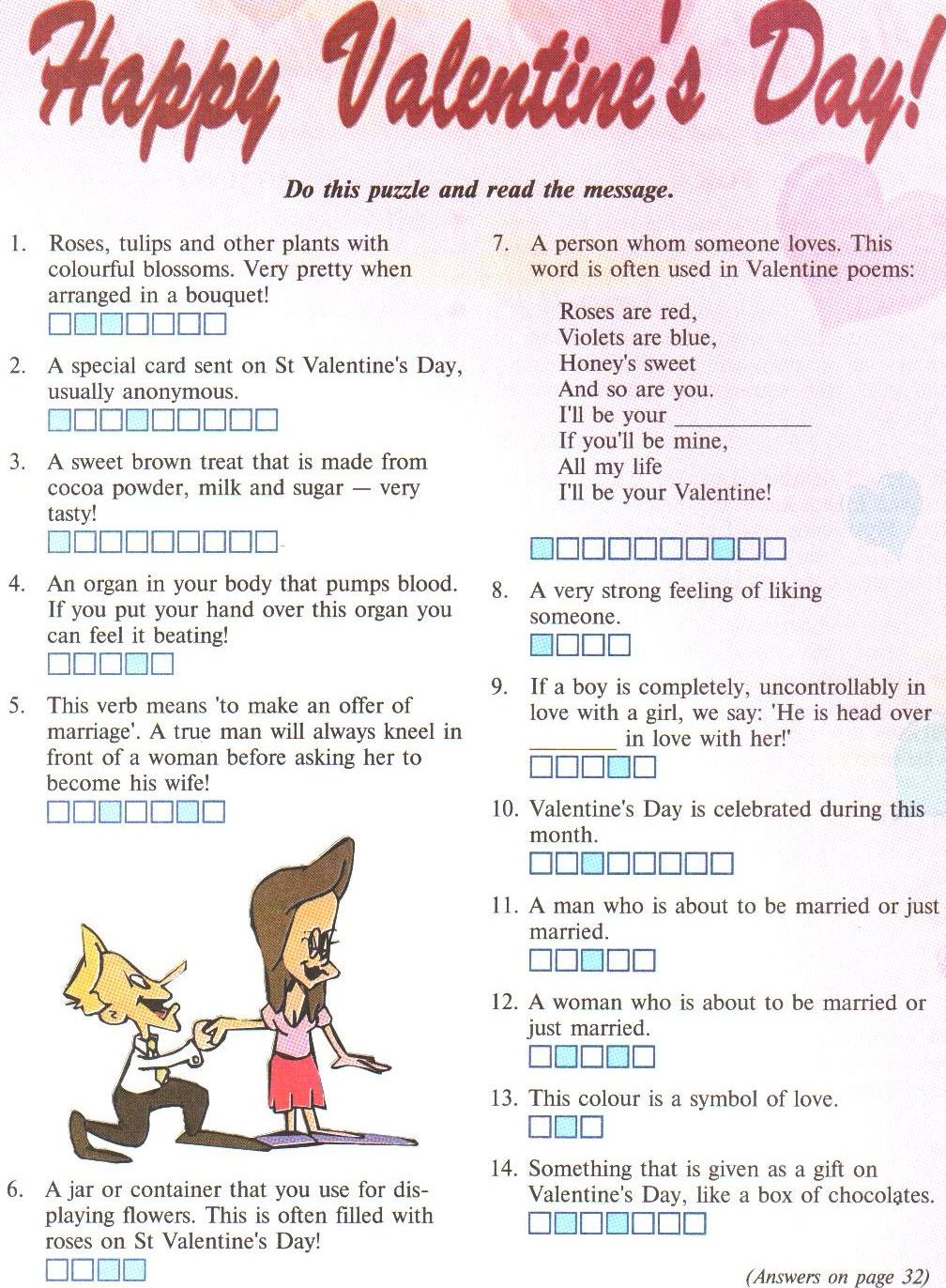 to send                                          Valentine’s cardsrosescardsbeautiful   an invitationromantic     a letter box for   Valentine’s  cardsto prepare                                     presentsto talk                                                 about Saint Valentine’s Dayto fallin loveto buy                                        cardsto write                                            roses